1. 产品介绍1.1 产品概述该变送器属于工厂用防爆温湿度变送器，本安型防爆，现场搭配二进二出4-20mA隔离型安全栅使用可实现本质安全回路。适用于除易产生瓦斯的煤矿外其他爆炸性气体环境以及可燃性气体粉尘环境，防爆标志：Ex ib IIB T6 Gb/Ex ibD A21 IP65 T80℃。探头多种类型可选。采用标准工业接口4~20mA模拟量信号输出，可接入现场数显表、 PLC、 变频器、 工控主机等设备。 安全可靠， 外观美观， 安装方便。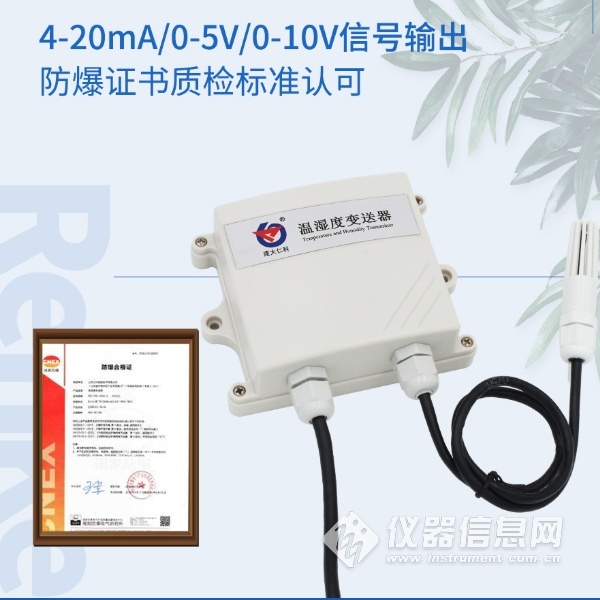 1.2 功能特点采用瑞士进口的测量单元，测量准。采用专用的模拟量电路，使用范围宽，规格齐全，安装方便。可同时适用于四线制与三线制接法。1.3 主要技术指标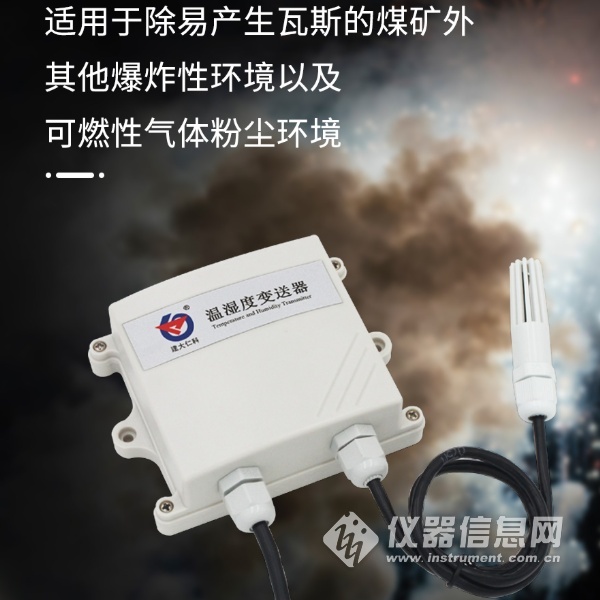 2. 产品内部选型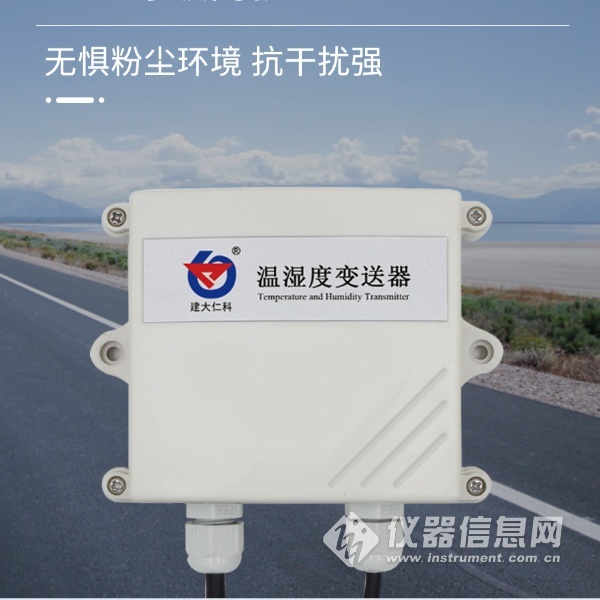 3. 设备安装说明3.1 设备安装前检查设备清单：■ 温湿度变送器设备1台■ 合格证、保修卡、校准报告等■ 膨胀塞2个、自攻螺丝2个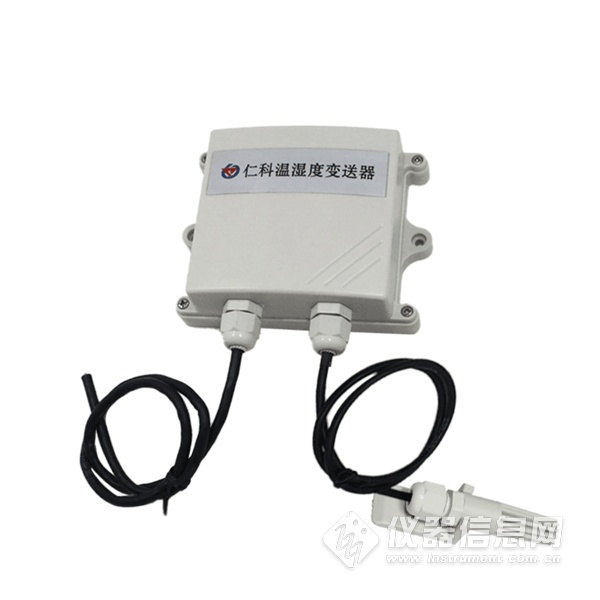 直流供电（默认）24V   DC（22V~26V）24V   DC（22V~26V）防爆标志Ex   ib IIB T6 Gb/Ex ibD A21 IP65 T80℃Ex   ib IIB T6 Gb/Ex ibD A21 IP65 T80℃功耗1.2W1.2W精度（默认）湿度±3%RH(5%RH~95%RH,25℃)精度（默认）温度±0.5℃（25℃）变送器电路工作温湿度-40℃~+60℃，0%RH~80%RH-40℃~+60℃，0%RH~80%RH探头工作温度-40℃~+120℃，默认-40℃~+80℃-40℃~+120℃，默认-40℃~+80℃探头工作湿度长期稳定性湿度≤1%RH/y长期稳定性温度≤0.1℃/y响应时间湿度≤8s(1m/s风速)响应时间温度≤25s(1m/s风速)输出信号电流输出4~20mA负载能力电流输出≤600ΩRS-公司代号WS-温湿度变送、传感器I20-4~20mA电流输出2-壁挂王字壳5-外延精装探头6-外延防水探头7-外延高灵敏度探头8-外延普通探头9-外延金属防水探头A-外延四分管螺纹探头B-外延宽温探头-Ex防爆